		FORMULAIRE D’ÉVALUATION DES BESOINS DE L’ENFANT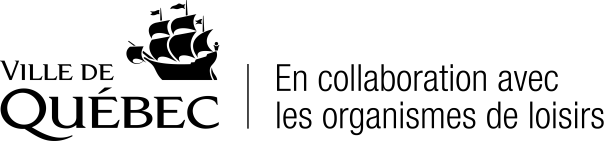 	Programme d’intégration pour les enfants ayant des besoins particuliers aux camps de jourProgramme d’intégration pour les enfants ayant des besoins particuliers aux camps de jourPériodes de fréquentation de l’enfant au camp de jourProgramme d’intégration pour les enfants ayant des besoins			particuliers aux camps de jourCollecte de données pour les personnes ressourcesObjectif de la collecte de donnéesAu moment de réaliser une demande au Programme d’intégration pour les enfants ayant des besoins particuliers aux camps de jour, le responsable de l’enfant a rempli un formulaire contenant plusieurs renseignements sur les besoins de l’enfant. Votre expertise est essentielle afin de savoir si l’intégration au camp de jour, selon le programme qui est proposé, est l’alternative estivale qui convient à l’enfant. Nous vous invitons donc à consulter le programme afin de vous familiariser avec les objectifs et la nature du service offert.Ce document doit être remis en même temps que le« Formulaire d’évaluation des besoins de l’enfant » à l’organisme offrant le camp de jourle 1er avril au plus tard.Pour que la demande d’accompagnement soit évaluée par le comité, tous les renseignements demandés doivent être fournis par le répondant de l’enfant. Le formulaire doit être transmis à l’organisme offrant le camp de jour le 1er avril au plus tard. Il est de la responsabilité du responsable de l’enfant de prendre connaissance du Programme d’intégration du PVE, notamment des critères d’admissibilité (lieu de résidence, âge, ...).1. Renseignements relatifs à la demande (à compléter par le répondant de l’enfant)1. Renseignements relatifs à la demande (à compléter par le répondant de l’enfant)1. Renseignements relatifs à la demande (à compléter par le répondant de l’enfant)Site désiré n°1Organisme gestionnaireGroupe d’âge désiréSite désiré n°2Organisme gestionnaireGroupe d’âge désiré2. Renseignements sur l’identité de l’enfant et son responsable2. Renseignements sur l’identité de l’enfant et son responsable2. Renseignements sur l’identité de l’enfant et son responsable2. Renseignements sur l’identité de l’enfant et son responsable2. Renseignements sur l’identité de l’enfant et son responsable2. Renseignements sur l’identité de l’enfant et son responsable2. Renseignements sur l’identité de l’enfant et son responsable2. Renseignements sur l’identité de l’enfant et son responsable2. Renseignements sur l’identité de l’enfant et son responsableNom de l’enfantNom de l’enfantNom de l’enfantNom de l’enfantPrénomPrénomPrénomPrénomPrénomAdresse principale (numéro, rue, appartement)Adresse principale (numéro, rue, appartement)Adresse principale (numéro, rue, appartement)Adresse principale (numéro, rue, appartement)Adresse principale (numéro, rue, appartement)Adresse principale (numéro, rue, appartement)Adresse principale (numéro, rue, appartement)Adresse principale (numéro, rue, appartement)Adresse principale (numéro, rue, appartement)VilleVilleVilleProvinceCode postalCode postalTéléphone (résidence)Téléphone (résidence)Téléphone (résidence)Date de naissance (aaaa-mm-jj)Date de naissance (aaaa-mm-jj)Date de naissance (aaaa-mm-jj)Date de naissance (aaaa-mm-jj)Âge (au 24 juin)      ansÂge (au 24 juin)      ansÂge (au 24 juin)      ansÂge (au 24 juin)      ansSexe	 F	 MNom du parent ou du responsablePrénomPrénomPrénomPrénomPrénomPrénomLien avec l’enfantLien avec l’enfantTéléphone (résidence)Téléphone (cellulaire)Téléphone (cellulaire)Téléphone (cellulaire)Téléphone (cellulaire)Téléphone (cellulaire)Téléphone (cellulaire)CourrielCourrielL’enfant habite avec  ses deux parents      papa      maman      autre (précisez) :      L’enfant habite avec  ses deux parents      papa      maman      autre (précisez) :      L’enfant habite avec  ses deux parents      papa      maman      autre (précisez) :      L’enfant habite avec  ses deux parents      papa      maman      autre (précisez) :      L’enfant habite avec  ses deux parents      papa      maman      autre (précisez) :      L’enfant a une sœur ou un frère qui sera aussi inscrit au camp de jour : Non      Oui   Si oui, quel est l’âge de cet (ces) enfant(s) :      L’enfant a une sœur ou un frère qui sera aussi inscrit au camp de jour : Non      Oui   Si oui, quel est l’âge de cet (ces) enfant(s) :      L’enfant a une sœur ou un frère qui sera aussi inscrit au camp de jour : Non      Oui   Si oui, quel est l’âge de cet (ces) enfant(s) :      L’enfant a une sœur ou un frère qui sera aussi inscrit au camp de jour : Non      Oui   Si oui, quel est l’âge de cet (ces) enfant(s) :      L’enfant fréquente présentement l’école Non      OuiL’enfant fréquente présentement l’école Non      OuiSi oui, quel est le nom de son écoleSi oui, quel est le nom de son écoleSi oui, quel est le nom de son écoleSi oui, quel est le nom de son écoleSi oui, quel est le nom de son écoleSi oui, quel est le nom de son écoleSi oui, quel est le nom de son écoleSi oui, est-il dans une classe régulière Non      OuiSi oui, est-il dans une classe régulière Non      OuiS’il ne fréquente pas une classe régulière, quel est le ratio d’encadrement de sa classe      intervenant(s) /       enfantsS’il ne fréquente pas une classe régulière, quel est le ratio d’encadrement de sa classe      intervenant(s) /       enfantsS’il ne fréquente pas une classe régulière, quel est le ratio d’encadrement de sa classe      intervenant(s) /       enfantsS’il ne fréquente pas une classe régulière, quel est le ratio d’encadrement de sa classe      intervenant(s) /       enfantsS’il ne fréquente pas une classe régulière, quel est le ratio d’encadrement de sa classe      intervenant(s) /       enfantsS’il ne fréquente pas une classe régulière, quel est le ratio d’encadrement de sa classe      intervenant(s) /       enfantsS’il ne fréquente pas une classe régulière, quel est le ratio d’encadrement de sa classe      intervenant(s) /       enfants3. Historique d’accompagnement3. Historique d’accompagnementVotre enfant a-t-il fréquenté un camp de jour l’été passé Non      OuiSi oui, avec quel organismeBénéficiait-il d’un accompagnement Non      OuiSi oui, selon quel ratio d’accompagnement (animateur/enfant) 1/1      1/2      1/3      Autre :      4. Statut du diagnostic de l’enfant4. Statut du diagnostic de l’enfantVotre enfant est-il en attente d’un diagnostic Non     Oui (si oui, aux lignes suivantes, inscrire les coordonnées du professionnel avec lequel vous avez amorcé des démarches pour établir un diagnostic)Votre enfant est-il en attente d’un diagnostic Non     Oui (si oui, aux lignes suivantes, inscrire les coordonnées du professionnel avec lequel vous avez amorcé des démarches pour établir un diagnostic)Nom du professionnelOrganisationTitre du professionnelTéléphone (incluant le numéro du poste)Votre enfant a-t-il reçu un diagnostic Non     OuiVotre enfant a-t-il reçu un diagnostic Non     Oui5. Ressources de l’enfant (intervenant, psychologue, éducateur spécialisé, travailleur social, …)5. Ressources de l’enfant (intervenant, psychologue, éducateur spécialisé, travailleur social, …)5. Ressources de l’enfant (intervenant, psychologue, éducateur spécialisé, travailleur social, …)5. Ressources de l’enfant (intervenant, psychologue, éducateur spécialisé, travailleur social, …)5. Ressources de l’enfant (intervenant, psychologue, éducateur spécialisé, travailleur social, …)5. Ressources de l’enfant (intervenant, psychologue, éducateur spécialisé, travailleur social, …)5. Ressources de l’enfant (intervenant, psychologue, éducateur spécialisé, travailleur social, …)Il est important d’inscrire le nom et les coordonnées complètes des intervenants qui suivent ACTUELLEMENT votre enfant. Si votre enfant n’est suivi par un intervenant qui travaille pour le CIUSSS (CRDIQ, IRDPQ, CSSS), faire remplir l’annexe 2 par cet intervenant. Si l’enfant fréquente régulièrement les activités de l’organisme gestionnaire du camp de jour, un responsable de cet organisme peut remplir l’annexe 2.Il est important d’inscrire le nom et les coordonnées complètes des intervenants qui suivent ACTUELLEMENT votre enfant. Si votre enfant n’est suivi par un intervenant qui travaille pour le CIUSSS (CRDIQ, IRDPQ, CSSS), faire remplir l’annexe 2 par cet intervenant. Si l’enfant fréquente régulièrement les activités de l’organisme gestionnaire du camp de jour, un responsable de cet organisme peut remplir l’annexe 2.Il est important d’inscrire le nom et les coordonnées complètes des intervenants qui suivent ACTUELLEMENT votre enfant. Si votre enfant n’est suivi par un intervenant qui travaille pour le CIUSSS (CRDIQ, IRDPQ, CSSS), faire remplir l’annexe 2 par cet intervenant. Si l’enfant fréquente régulièrement les activités de l’organisme gestionnaire du camp de jour, un responsable de cet organisme peut remplir l’annexe 2.Il est important d’inscrire le nom et les coordonnées complètes des intervenants qui suivent ACTUELLEMENT votre enfant. Si votre enfant n’est suivi par un intervenant qui travaille pour le CIUSSS (CRDIQ, IRDPQ, CSSS), faire remplir l’annexe 2 par cet intervenant. Si l’enfant fréquente régulièrement les activités de l’organisme gestionnaire du camp de jour, un responsable de cet organisme peut remplir l’annexe 2.Il est important d’inscrire le nom et les coordonnées complètes des intervenants qui suivent ACTUELLEMENT votre enfant. Si votre enfant n’est suivi par un intervenant qui travaille pour le CIUSSS (CRDIQ, IRDPQ, CSSS), faire remplir l’annexe 2 par cet intervenant. Si l’enfant fréquente régulièrement les activités de l’organisme gestionnaire du camp de jour, un responsable de cet organisme peut remplir l’annexe 2.Il est important d’inscrire le nom et les coordonnées complètes des intervenants qui suivent ACTUELLEMENT votre enfant. Si votre enfant n’est suivi par un intervenant qui travaille pour le CIUSSS (CRDIQ, IRDPQ, CSSS), faire remplir l’annexe 2 par cet intervenant. Si l’enfant fréquente régulièrement les activités de l’organisme gestionnaire du camp de jour, un responsable de cet organisme peut remplir l’annexe 2.Il est important d’inscrire le nom et les coordonnées complètes des intervenants qui suivent ACTUELLEMENT votre enfant. Si votre enfant n’est suivi par un intervenant qui travaille pour le CIUSSS (CRDIQ, IRDPQ, CSSS), faire remplir l’annexe 2 par cet intervenant. Si l’enfant fréquente régulièrement les activités de l’organisme gestionnaire du camp de jour, un responsable de cet organisme peut remplir l’annexe 2.Intervenant(s)CRDIQIRDPQCSSS Vieille Cap.CSSSQC NordAutre(précisez)École(précisez)Nom du professionnelTitreTéléphone (incluant le numéro du poste)Nom du professionnelTitreTéléphone (incluant le numéro du poste)     Mon enfant n’est suivi par aucun intervenant     Mon enfant n’est suivi par aucun intervenant     Mon enfant n’est suivi par aucun intervenant     Mon enfant n’est suivi par aucun intervenant     Mon enfant n’est suivi par aucun intervenant     Mon enfant n’est suivi par aucun intervenant     Mon enfant n’est suivi par aucun intervenant6. Nature des limitations de l’enfant6. Nature des limitations de l’enfant6. Nature des limitations de l’enfant6. Nature des limitations de l’enfant6. Nature des limitations de l’enfant6. Nature des limitations de l’enfant6. Nature des limitations de l’enfant6. Nature des limitations de l’enfantDéficience intellectuelle     légère     légère     moyenne     moyenne    sévère    sévèreDéficience intellectuellePrécisez :      Précisez :      Précisez :      Précisez :      Précisez :      Précisez :      Autisme et troubles envahissants du développement (TED)     asperger     asperger     TED non         spécifié     TED non         spécifié    autisme (TSA)    autisme (TSA)Autisme et troubles envahissants du développement (TED)Précisez :      Précisez :      Précisez :      Précisez :      Précisez :      Précisez :      Déficience motrice     fine     fine     globale     globale    fine et globale    fine et globaleDéficience motricePrécisez :      Précisez :      Précisez :      Précisez :      Précisez :      Précisez :      Déficience visuellePrécisez :      Précisez :      Précisez :      Précisez :      Précisez :      Précisez :      Déficience auditivePrécisez :      Précisez :      Précisez :      Précisez :      Précisez :      Précisez :      Trouble du langage et de la parole     expression     expression     compréhension     compréhension    mixte    mixteTrouble du langage et de la parolePrécisez :      Précisez :      Précisez :      Précisez :      Précisez :      Précisez :      Trouble déficitaire de l’attention     sans hyperactivité (TDA)     sans hyperactivité (TDA)     sans hyperactivité (TDA)     avec hyperactivité (TDAH)     avec hyperactivité (TDAH)     avec hyperactivité (TDAH)Trouble déficitaire de l’attentionPrécisez :      Précisez :      Précisez :      Précisez :      Précisez :      Précisez :      Trouble de la santé mentalePrécisez :      Précisez :      Précisez :      Précisez :      Précisez :      Précisez :      Trouble du comportement     Opposition     Anxiété     Anxiété     Agressivité     Agressivité     PassivitéSanté particulière(ex. : allergies sévères, épilepsie, diabète)Précisez :      Précisez :      Précisez :      Précisez :      Précisez :      Précisez :      Peurs, phobies importantesPrécisez :      Précisez :      Précisez :      Précisez :      Précisez :      Précisez :      AutrePrécisez :      Précisez :      Précisez :      Précisez :      Précisez :      Précisez :      7. Évaluation de l’attitude et des comportements de l’enfant7. Évaluation de l’attitude et des comportements de l’enfant7. Évaluation de l’attitude et des comportements de l’enfant7. Évaluation de l’attitude et des comportements de l’enfant7. Évaluation de l’attitude et des comportements de l’enfantEst-ce que l’enfant adopte les comportements suivants ?Est-ce que l’enfant adopte les comportements suivants ?Est-ce que l’enfant adopte les comportements suivants ?Est-ce que l’enfant adopte les comportements suivants ?Est-ce que l’enfant adopte les comportements suivants ?COMPORTEMENTSFRÉQUEMMENTPARFOISRAREMENTJAMAISMordCracheFrappeBousculeCrieUtilise un langage inapproprié (insulte ou blasphème)Opposition aux consignes et aux règlesS’éloigne du groupe (fugue)Brise le matérielIntolérance au bruitÉveil sexuelDifficulté avec les transitions d’activitésDifficulté à gérer les situations imprévuesDifficulté à déroger de ses routines ou rituelsInconfort tactile (n’aime pas être touché)Fatigue excessive après un effort jugé normal pour un enfant de son âge8. Interventions privilégiéesDe quelle façon doit-on intervenir en présence de l’un de ces comportements ?9. Évaluation du degré de supervision9. Évaluation du degré de supervision9. Évaluation du degré de supervision9. Évaluation du degré de supervision9. Évaluation du degré de supervision9. Évaluation du degré de supervisionLors des situations de vie énoncées, l’enfant a besoin :Lors des situations de vie énoncées, l’enfant a besoin :Lors des situations de vie énoncées, l’enfant a besoin :Lors des situations de vie énoncées, l’enfant a besoin :Lors des situations de vie énoncées, l’enfant a besoin :Lors des situations de vie énoncées, l’enfant a besoin :SITUATIONSAide constanteAide fréquenteAide ponctuelleSupervision verbaleAucuneaideAutonomieHabillement (ex. : se vêtir, attacher ses souliers)Hygiène personnellePrécisez :      Alimentation (ex. : repas et collation)Prise de médicamentsGérer ses effets personnels(ex. : boîte à lunch, sac à dos, etc.)Rester avec le groupeÉviter les situations dangereuses (conscience du danger)Participation aux activitésStimulation à la participationInteraction avec les adultesInteraction avec les autres enfantsFonctionnement en groupeActivité de motricité fine (bricolage, manipulations, insertions, etc.)Activité de motricité globale (sports, jeux psychomoteurs, ballon, etc.)BaignadeCommunicationCompréhension des consignesSe faire comprendreDéplacement(Si l’enfant se déplace en fauteuil roulant, passez à la question suivante)Marche en terrain accidentéMarche sur de longues distancesEscaliersAutobus9. Évaluation du degré de supervision (suite)9. Évaluation du degré de supervision (suite)9. Évaluation du degré de supervision (suite)9. Évaluation du degré de supervision (suite)Lors des situations de vie énoncées, l’enfant a besoin :Lors des situations de vie énoncées, l’enfant a besoin :Lors des situations de vie énoncées, l’enfant a besoin :Lors des situations de vie énoncées, l’enfant a besoin :SITUATIONSOuiNonPrécisezAide à la mobilitéUtilisation d’un fauteuil roulantUtilisation d’une marchetteUtilisation d’une canne ou de béquillesAide à la communicationUtilisation de pictogrammes, tableau, ordinateurLangage des signesGestes10. Existe-t-il une raison qui empêcherait ou limiterait la participation de l’enfant à une journée régulière de camp de jour (ex. : durée de la journée (9h à 16h), sortie à l’extérieur du site de camp, …) ? Non      Oui (si oui, précisez :)11. Y’a-t-il d’autres renseignements important à connaître afin de mettre en place, pour l’enfant, des mesures pour :11. Y’a-t-il d’autres renseignements important à connaître afin de mettre en place, pour l’enfant, des mesures pour :faciliter son autonomiePrécisez :      faciliter sa participationPrécisez :      limiter ou contrôler des situations de désorganisationPrécisez :      12. Quelles sont les forces et les intérêts de l’enfant ?13. Participation de l’enfant à d’autres activités de loisir pendant l’année13. Participation de l’enfant à d’autres activités de loisir pendant l’annéeVotre enfant participe-t-il à d’autres activités de loisir pendant la période des mois de septembre à mai ? Non     OuiPrécisez :      Durant ces activités, bénéficiait-il d’un accompagnement Non     OuiSi oui, selon quel ratio d’accompagnement (animateur/enfant) 1/1      1/2      1/3      Autre :      Renseignements importantsHORAIRE DE FRÉQUENTATION DE L’ENFANTL’horaire régulier du camp de jour est de 9 h à 16 h. Tous les sites offrent un service de surveillance animée (service de garde) avant et après l’horaire régulier.Le Programme d’intégration pour les enfants ayant des besoins particuliers permet à votre enfant d’avoir un accompagnement durant l’horaire régulier ainsi que durant la surveillance animée. Toutefois, il se peut que la personne qui accompagne votre enfant ne soit pas la même en tout temps.Une grille horaire des périodes de fréquentation est disponible en annexe 1 du présent formulaire. Veuillez la remplir à la demande de l’organisme.DÉCISION DU COMITÉ D’ANALYSE DES DEMANDESIl revient au comité d’analyse des demandes de :- décider si la demande d’accompagnement est justifiée et si un accompagnement est requis;- décider du ratio d’accompagnement;- dans la mesure du possible, d’offrir d’autres modalités d’accommodements lorsque l’accompagnement n’est pas approprié.Autorisations et signature du répondant Autorisations et signature du répondant Autorisations et signature du répondant *** Veuillez apposer vos initiales dans la case après chaque affirmation. ****** Veuillez apposer vos initiales dans la case après chaque affirmation. ****** Veuillez apposer vos initiales dans la case après chaque affirmation. ***Je reconnais avoir pris connaissance des objectifs du Programme d’intégration pour les enfants ayant des besoins particuliers aux camps de jourJe reconnais avoir pris connaissance des objectifs du Programme d’intégration pour les enfants ayant des besoins particuliers aux camps de jourJe déclare que les renseignements fournis dans le présent formulaire sont exacts et complets. Dans le cas contraire, le comité d’évaluation se réserve le droit de considérer la demande non admissible.Je déclare que les renseignements fournis dans le présent formulaire sont exacts et complets. Dans le cas contraire, le comité d’évaluation se réserve le droit de considérer la demande non admissible.Je confirme que le bien-être de mon enfant a été pleinement considéré au moment de remplir le formulaire.Je confirme que le bien-être de mon enfant a été pleinement considéré au moment de remplir le formulaire.J’autorise les personnes directement impliquées dans la gestion du Programme d’intégration à contacter les personnes ressources dont les coordonnées sont mentionnées dans ce formulaire, et ce, afin d’obtenir des renseignements complémentaires.J’autorise les personnes directement impliquées dans la gestion du Programme d’intégration à contacter les personnes ressources dont les coordonnées sont mentionnées dans ce formulaire, et ce, afin d’obtenir des renseignements complémentaires.Je m’engage à informer de ma présente demande les personnes ressources dont les coordonnées sont mentionnées dans ce formulaire. De plus, je m’engage à les autoriser à fournir des renseignements complémentaires pour permettre l’analyse de ma demande.Je m’engage à informer de ma présente demande les personnes ressources dont les coordonnées sont mentionnées dans ce formulaire. De plus, je m’engage à les autoriser à fournir des renseignements complémentaires pour permettre l’analyse de ma demande.Je m’engage à respecter la décision du comité d’évaluation.Je m’engage à respecter la décision du comité d’évaluation.Je m’engage à informer le personnel de tout changement pouvant avoir un impact sur la participation et l’autonomie de mon enfant au camp de jour.Je m’engage à informer le personnel de tout changement pouvant avoir un impact sur la participation et l’autonomie de mon enfant au camp de jour.Je m’engage à collaborer avec le personnel dès que celui-ci en fait la demande.  Je m’engage à collaborer avec le personnel dès que celui-ci en fait la demande.  SignatureDateDateNom en lettre majusculesLien avec l’enfantLien avec l’enfantSEMAINE 1LUNDIMARDIMERCREDIJEUDIVENDREDITOTAL DE LA SEMAINEHeure d’arrivée   h      h      h      h      h   TOTAL DE LA SEMAINEHeure de départ   h      h      h      h      h      h   Si les périodes de fréquentation inscrites pour la semaine 1 sont les mêmes pour tout l’été,ne rien inscrire pour les autres semaines.Si les périodes de fréquentation inscrites pour la semaine 1 sont les mêmes pour tout l’été,ne rien inscrire pour les autres semaines.Si les périodes de fréquentation inscrites pour la semaine 1 sont les mêmes pour tout l’été,ne rien inscrire pour les autres semaines.Si les périodes de fréquentation inscrites pour la semaine 1 sont les mêmes pour tout l’été,ne rien inscrire pour les autres semaines.Si les périodes de fréquentation inscrites pour la semaine 1 sont les mêmes pour tout l’été,ne rien inscrire pour les autres semaines.Si les périodes de fréquentation inscrites pour la semaine 1 sont les mêmes pour tout l’été,ne rien inscrire pour les autres semaines.Si les périodes de fréquentation inscrites pour la semaine 1 sont les mêmes pour tout l’été,ne rien inscrire pour les autres semaines.SEMAINE 2LUNDIMARDIMERCREDIJEUDIVENDREDITOTAL DE LA SEMAINEHeure d’arrivée   h      h      h      h      h   TOTAL DE LA SEMAINEHeure de départ   h      h      h      h      h      h   SEMAINE 3LUNDIMARDIMERCREDIJEUDIVENDREDITOTAL DE LA SEMAINEHeure d’arrivée   h      h      h      h      h   TOTAL DE LA SEMAINEHeure de départ   h      h      h      h      h      h   SEMAINE 4LUNDIMARDIMERCREDIJEUDIVENDREDITOTAL DE LA SEMAINEHeure d’arrivée   h      h      h      h      h   TOTAL DE LA SEMAINEHeure de départ   h      h      h      h      h      h   SEMAINE 5LUNDIMARDIMERCREDIJEUDIVENDREDITOTAL DE LA SEMAINEHeure d’arrivée   h      h      h      h      h   TOTAL DE LA SEMAINEHeure de départ   h      h      h      h      h      h   SEMAINE 6LUNDIMARDIMERCREDIJEUDIVENDREDITOTAL DE LA SEMAINEHeure d’arrivée   h      h      h      h      h   TOTAL DE LA SEMAINEHeure de départ   h      h      h      h      h      h   SEMAINE 7LUNDIMARDIMERCREDIJEUDIVENDREDITOTAL DE LA SEMAINEHeure d’arrivée   h      h      h      h      h   TOTAL DE LA SEMAINEHeure de départ   h      h      h      h      h      h   SEMAINE 8LUNDIMARDIMERCREDIJEUDIVENDREDITOTAL DE LA SEMAINEHeure d’arrivée   h      h      h      h      h   TOTAL DE LA SEMAINEHeure de départ   h      h      h      h      h      h   *** À REMPLIR UNIQUEMENT PAR UN INTERVENANT ***Si votre enfant est suivi par le CIUSSS (CRDIQ, IRDPQ, CSSS), avisez l’intervenant de votre enfant que vous déposez une demande au Programme d’intégration de la Ville de Québec.L’intervenant remplira ce document et il le remettra directement au comité d’analyse.Identification de l’enfantIdentification de l’enfantNom de l’enfantSite de camp de jourDiagnosticDiagnosticCapacité de l’enfant à participer à une journée type de camp de jourCapacité de l’enfant à participer à une journée type de camp de jourCapacité de l’enfant à participer à une journée type de camp de jourCapacité de l’enfant à participer à une journée type de camp de jourCapacité de l’enfant à participer à une journée type de camp de jourCapacité de l’enfant à participer à une journée type de camp de jourCapacité de l’enfant à participer à une journée type de camp de jourACTIVITÉSACTIVITÉSCapacité de l’enfant à participer à l’activitéCapacité de l’enfant à participer à l’activitéCapacité de l’enfant à participer à l’activitéCapacité de l’enfant à participer à l’activitéOUTILS / INTERVENTIONS À PRIVILÉGIERACTIVITÉSACTIVITÉSAvec facilitéAvec difficultéAvec difficultéAucuneOUTILS / INTERVENTIONS À PRIVILÉGIERRassemblement(grande foule, beaucoup de bruits, musique forte)Rassemblement(grande foule, beaucoup de bruits, musique forte)Déplacements(suivre un groupe, faire un rang, marcher plusieurs minutes, terrain pouvant être accidenté)Déplacements(suivre un groupe, faire un rang, marcher plusieurs minutes, terrain pouvant être accidenté)Communications(expression de ses besoins et de ses émotions, gestion de relations avec les pairs et les adultes, communication verbale ou non-verbale, utilisation d’outils ou de signes)Communications(expression de ses besoins et de ses émotions, gestion de relations avec les pairs et les adultes, communication verbale ou non-verbale, utilisation d’outils ou de signes)Jeux structurés(compréhension des règles du jeu/respect de consignes, attendre son tour, se concentrer pour pratiquer une activité durant 15 à 45 min. selon l’âge)Jeux structurés(compréhension des règles du jeu/respect de consignes, attendre son tour, se concentrer pour pratiquer une activité durant 15 à 45 min. selon l’âge)Jeux sportifs(gérer l’esprit de compétition, respecter les consignes, motricité globale)Jeux sportifs(gérer l’esprit de compétition, respecter les consignes, motricité globale)Bricolages(suivre un modèle, motricité fine, utiliser du matériel spécialisé – ciseau, colle, …)Bricolages(suivre un modèle, motricité fine, utiliser du matériel spécialisé – ciseau, colle, …)Repas(demeurer assis au sol ou sur une table de pique-nique, autonomie, gestion de sa boîte à lunch : je manque quoi et dans quel ordre ?)Repas(demeurer assis au sol ou sur une table de pique-nique, autonomie, gestion de sa boîte à lunch : je manque quoi et dans quel ordre ?)Piscine(se changer de vêtements, piscine bondée, éclaboussures, beaucoup de bruit, gestion des objets personnelles)Piscine(se changer de vêtements, piscine bondée, éclaboussures, beaucoup de bruit, gestion des objets personnelles)Sorties(prendre l’autobus, visiter un nouvel environnement, bruit, changement de la routine)Sorties(prendre l’autobus, visiter un nouvel environnement, bruit, changement de la routine)Quotidien au camp de jour(bouleversement à l’horaire, changement de moniteur ou d’accompagnateur, intégration dans un groupe de 10 à 20 enfants)Quotidien au camp de jour(bouleversement à l’horaire, changement de moniteur ou d’accompagnateur, intégration dans un groupe de 10 à 20 enfants)Désorganisation Comportements observables : Comportements observables : Comportements observables : Interventions à faire :Interventions à faire :Interventions à faire :RecommandationsRecommandationsRecommandationsLe camp de jour est le service estival qui convient à l’enfant.Le camp de jour est le service estival qui convient à l’enfant. Non      OuiSi oui, : - une aide ponctuelle sans accompagnement serait suffisante : Non      Oui- l’enfant doit obtenir un accompagnement selon le ratio suivant : 1/1      1/2      1/3      Autre :      - l’accompagnement idéal serait réalisé par : une femme      un homme sans importance- l’enfant peut intégrer un groupe de : son âge      plus jeune plus vieuxCommentaires pour soutenir vos recommandations (utiliser le verso au besoin)IntervenantIntervenantNomTitreOrganisationTéléphone